EMPLOYMENT OPPORTUNITY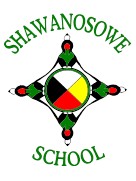 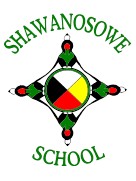 FULLTIME EARLY CHILDHOOD EDUCATOR (ECE)			 	Contract: (to June 2021) Subject to RenewalThe Whitefish River First Nation (WRFN) is seeking a highly motivated individual to fulfill the role and responsibilities of an Early Childhood Educator (E.C.E) for Shawanosowe School. The ideal candidate will work in a collaborative team environment and receive direction from the assigned teacher, and under the supervision of the Principal. The E.C.E will also be assigned at the Principal’s discretion, to meet the needs of the specific students and/or program within WRFN Shawanosowe School.KEY DUTIES & RESPONSIBILITIES:To assist in program delivery and work closely with the Special Education and Classroom Teacher in integrating individual student education plans;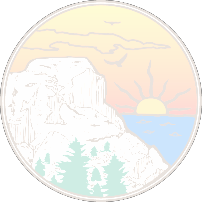 Keep a daily log of student’s progress, maintain positive contact with parents;Contribute to the diagnostic evaluation process;Participate in school activities and ongoing professional growth;To work with assigned students to develop social skills, develop timetables, and assist with daily physical functions;Implement speech and language programs, physiotherapy and occupational therapy, behaviour modification and life skills programs as needed;Assist with overall Special Education needs as required; andAssist with the arrangements for special events i.e. parent/teacher interviews, afterschool and special events, field trips and open houses.QUALIFICATIONS, SKILLS & KNOWLEDGE:College Diploma in Early Childhood Education (ECE) Child and Youth Care Worker (CYW) Developmental Service Worker (DSW) or Educational Assistant (EA);At least 1 year experience in a related field;Some knowledge of child development; and of assistive devices;Working knowledge of the Individual Education Plans, Behavior Safety Plans & Behavior Management Plans;Excellent problem solving skills; multi-tasking skills; negotiation and mediation skills; high levels of patience;Effective written and oral communication skills and the ability to request/convey information in an appropriate manner;Ability to work well independently, as well as within a team environment and a good team worker;Ability to be sensitive to the needs of students with exceptionalities;Ability to recognize individual learning styles and the characteristics of learners;High level of attention to confidentiality; Attention to detail;Experience working within a First Nation education system would be an asset; Knowledge of First Nation culture, traditions and language;Valid First Aid/CPR certification;Strong computer skills in various software and programs (Microsoft, smart board, I-pad, Elmo, etc.); andWORKING CONDITIONS:Sufficient vision and hearing to perform all job duties;Able to perform physical and mental activities related to the job duties; andAble to occasionally lift up to 18 kg (50lbs) and operate related equipment.SALARY:	Depending on qualifications and experienceGlenn Forrest, Band ManagerWhitefish River First Nation17 A Rainbow Ridge Road, P.O. Box 188, Birch Island, ON P0P 1A0Email:jobapplications@whitefishriver.ca  CONFIDENTIAL**Successful candidates must submit an original/current copy of their Police Vulnerable Sector Screening Check prior to commencement of employment.We thank all who apply, however only those applicants selected for an interview will be contacted.